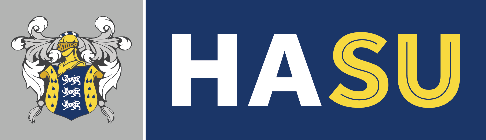 BYE LAW – ELECTIONSElected PositionsThe following elections shall be contested via a cross-campus ballot:

President of the Students’ UnionVice President of the Students’ Union
The Representatives of the Students’ Union ExecutiveReturning Officer 2.1 	All elections shall be overseen by the Returning Officer, who shall be appointed annually by the first meeting of the Board of Trustees.2.2 	The Returning Officer shall not be a current member of the Students’ Union nor shall they have been a member of the Students’ Union in the preceding two academic years or a member of employed staff. 2.3 	The Returning Officer shall be responsible for the observation of these regulations and good conduct and administration of the elections. The Retuning Officer shall have the power to either suspend the election or declare a nomination invalid should these regulations be contravened. 2.4	The Returning Officer shall appoint a Deputy Returning Officer, who shall assist the Returning Officer in the administration of the elections under the rules and regulations determined by HASU. The Deputy Returning Officer shall usually be the most senior member of staff at HASU and shall perform their duties in an impartial manner. 2.5	The Deputy Returning Officer and Election officials shall be instructed by the Returning Officer on their duties and shall perform these in an impartial manner. 2.6 	The ruling of the Returning Officer of the Election shall be final. 
Election Timetable3.1	Elections shall be held at a time which are intended to enable to largest possible number of members to fully participate in all aspects of the electoral cycle.  3.2 	Elections shall be held at a time to the greatest benefit to the membership. 
Nominations4.1 	An Elections Pack must be available before nominations open. The pack shall contain a copy of the description of the role of each position available in the election, and election timetable, a copy of the election rules and regulations and information on the facilities and support the Union will make available to each candidate. 4.2 	Full members of the Union, as defined in the Articles of Association (8. Membership of the Union), can stand for Election and shall be considered for nomination providing a nomination is submitted on the HASU website before the close of nomination.4.3 	Full members  will not be eligible to stand for any HASU elected officer role, including as Trustees, if they:Have been the subject of upheld HASU disciplinary procedures for bullying, harassment or sexual misconduct Have been disqualified from standing in a previous HASU electionOr are barred from becoming a Trustee of a Charity4.3	All candidates must sign to accept the election rules and abide by the Constitution, Code of Conduct and equal opportunity policy. 4.4 	All elections will include an option for a further candidate, namely “Re-Open Nominations”. Thus in the event of there being only one candidate for one of these posts, the election shall continue as normal with the candidate running against “Re-Open Nominations”4.5 	Candidates can submit a manifesto in support of their nomination4.6	All manifestos will be circulated and posted on the Students’ Union website. 

Campaigning5.1 	A campaigning briefing will be arranged to include advice on the rules and procedures, levels of campaign expenditure, conduct of candidates and supporters, arrangements for the count  declaration and complaints procedure, and shall be delivered by the Returning Officer or their nominee. 
Eligibility To Vote 6.1 	All full members of the Students’ Union as defined in the Articles of Association (8. Membership of the Union), are entitled to vote. The Electoral System 7.1 	The electoral system used is the single transferable vote system operated in accordance with the procedures of The Electoral Reform Society of Great Britain and Ireland. 7.2	No elector shall vote more than once and no elector shall be allowed to vote in proxy for another Elector. 
 Polling 8.1 	The Returning Officer or their nominee will make arrangements whereby members are able to cast their votes this will normally be done via an e-voting system8.2	The system will restrict the e-voting site to only registered Harper Adams University students. 8.3	Ballot papers for each position will be produced, show the names of all candidates standing in each election. 8.4 	The Students’ Union website will provide a list of all positions, all candidates and explanation for the conduct and process of the vote.  The Count9.1 	The Returning Officer or their nominee will arrange for the count to take place. 9.2	The count will commence only when the Returning Officer confirms to the Deputy Returning Officer that all complaints relating to the conduct of the election have been resolved. 9.3	Once the count has commenced, no further complaints will be considered other than complaints relating to the conduct of the count itself. The Students’ Union website will provide a list of all positions, all candidates and explanation for the conduct and process of the vote.
   The Declaration10.1	The Returning Officer, in consultation with the Deputy Returning Officer, will decide when and where the declaration takes place. 10.2	The results of the election will be declared by the Returning Officer or their nominee. 10.3	Results will be made available on the Students’ Union website.    By-Elections11.1	If a post becomes vacant then the Deputy Returning Officer shall make recommendations to the Board of Trustees as to the timing of the election to fill the vacancy.  11.2	Any by-election shall be conducted so as to comply with this Bye-Law.    Disciplinary & Disqualification12.1	No candidate or other person shall make or cause to be made deliberate misrepresentation of other candidates either verbally or on any publication or by any other means.12.2	No candidates or any other person shall bribe, or attempt to bribe, any elector in any way whatsoever.12.3	A candidate may be subject to disciplinary procedures including disqualification if they or someone acting on their behalf or for their benefit;a.	Bring HASU into disrepute;b.	Responsible for corrupt practice (as defined by the Returning Officer);c.	Disrupt elections;d.	Dishonest conduct;e.	Act to threaten, intimidate, deceive, coerce, collude, conspire or use force to interfere with the election process;f.	Falsify, deceive, deface or destroy any election material;g.	Artificially create an advantage that any other candidate cannot reasonably (as determined by the Returning Officer or their nominee) replicate;h.	Interfere in a vote or voting process; ori.	Act in a way that infringes the rules and regulations set out by the Returning Officer.12.4	A candidate may be subject to disciplinary procedures, including disqualification if they breach any Union or University policy or regulation.12.5	The Deputy returning officer will investigate all issues of disciplinary and disqualification related to elections and will decide upon a punishment that could include but not limited to:Remove the candidate from the electionBan them from campaigning for a set period of time online and/or face to faceReduce money available to the candidate for campaigning 12.6 	For severe breaches the Deputy Returning Officer may include a Lay Trustee before any decision is madeComplaints and Right to Appeal13.1 	Complaints shall be made in writing to the Deputy Returning Officer. The Deputy Returning Officer shall investigate and aim to respond to any formal complaint within 48 hours.13.2	There shall be a Right of Appeal for complaints, which shall be referred to the Returning Officer. The nature of any appeal to the Returning Officer shall only be based on whether the Deputy Returning Officer’s decision was not:

a.	Entirely based on appropriate regulations and/or;
b.	Fair, proper and unbiased.  13.3	The Returning Officers ruling shall be final.